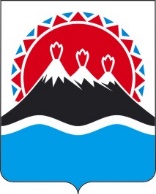 МИНИСТЕРСТВО КУЛЬТУРЫКАМЧАТСКОГО КРАЯПРИКАЗ[Дата регистрации] № [Номер документа]г. Петропавловск-КамчатскийВ целях реализации краевого кадрового проекта «Команда развития Камчатского края: жить и работать на Камчатке!» путем предоставления возможности кандидатам на должность руководителя краевого государственного учреждения культуры, подведомственного Министерству культуры Камчатского края, возможности включения в кадровый резерв Команды развития Камчатского края по итогам заполнения резюме и прохождения тестирования на портале «Команда развития»ПРИКАЗЫВАЮ:Внести в приказ Министерства культуры Камчатского края от 12.02.2021 № 22.01-01/7 «Об утверждении Порядка проведения отбора кандидатов на должность руководителя краевого государственного учреждения культуры, подведомственного Министерству культуры Камчатского края» следующие изменения:     преамбулу изложить в следующей редакции:«В целях обеспечения равного доступа граждан к замещению руководящих должностей, выявления перспективных идей развития краевых государственных учреждений культуры, подведомственных Министерству культуры Камчатского края»ПРИКАЗЫВАЮ:»;     постановляющую часть изложить в следующей редакции:«Утвердить Порядок проведения отбора кандидатов на должность руководителя краевого государственного учреждения, подведомственного Министерству культуры Камчатского края, согласно приложению                                к настоящему приказу.Настоящий приказ вступает в силу через 10 дней со дня его официального опубликования.».приложение изложить в редакции согласно приложению к настоящему приказу.Настоящий приказ вступает в силу после дня его официального опубликования.[горизонтальный штамп подписи 1]Приложение к приказу Министерствакультуры Камчатского краяПриложение к приказу Министерствакультуры Камчатского краяот 12.02.2021 № 22.01-01/7Порядокпроведения отбора кандидатов на должность руководителя краевого государственного учреждения культуры, подведомственного Министерству культуры Камчатского края1. Общие положенияНастоящий Порядок проведения отбора кандидатов на должность руководителя краевого государственного учреждения культуры, подведомственного Министерству культуры Камчатского края (далее - Порядок), определяет процедуры и сроки проведения отбора кандидатов на должность руководителя краевого государственного учреждения культуры, подведомственного Министерству культуры Камчатского края (далее – руководитель учреждения культуры), и направлен на обеспечение внедрения инновационных и перспективных идей в организацию деятельности краевых государственных учреждений культуры, подведомственных Министерству культуры Камчатского края.Отбор кандидатов на должность руководителя учреждения культуры проводится в случае если должность руководителя учреждения культуры является вакантной, а также в случае окончания срока действия трудового договора с руководителем учреждения культуры.Кандидатом на должность руководителя учреждения культуры, является лицо, достигшее возраста 18 лет, владеющее государственным языком Российской Федерации, соответствующее требованиям к руководителям учреждений культуры, и претендующее на заключение трудового договора.Решение о проведении отбора кандидатов на должность руководителя учреждения культуры принимается Министром культуры Камчатского края (далее – Министр) не позднее чем за 30 календарных дней до окончания срока действия трудового договора с действующим руководителем учреждения культуры.В случае, если должность руководителя учреждения культуры является вакантной, а также в случае досрочного расторжения трудового договора с руководителем учреждения культуры, срок проведения отбора кандидатов на должность руководителя учреждения культуры устанавливается Министром.5.	Для проведения отбора Министерство культуры Камчатского края (далее – Министерство):1)	создает комиссию по оценке кандидатов на должность руководителя учреждения культуры, подведомственного Министерству культуры Камчатского края (далее - комиссия);2)	устанавливает квалификационные требования к кандидатам на должность руководителя учреждения культуры;3)  размещает объявление о приеме документов для участия в отборе, кандидатов на должность руководителя учреждения культуры:а)   в информационно-телекоммуникационной сети «Интернет» на портале «Команда развития» по адресу http:// https://hr.kamgov.ru/ (далее – Портал), содержащее ссылку на Портал, условия для участия в кадровом отборе, срок регистрации на Портале для участия в кадровом отборе, сроки, место и порядок проведения кадрового отбора, другие информационные материалы;б)	в информационно-телекоммуникационной сети «Интернет» на официальном сайте исполнительных органов Камчатского края, в котором указывается следующая информация: наименование учреждения культуры, на должность руководителя которого проводится отбор кандидатов; сроки проведения отбора кандидатов на должность руководителя учреждения культуры; квалификационные требования к кандидатам на должность руководителя учреждения культуры; сроки, порядок приема документов от кандидатов на должность руководителя учреждения культуры и требования к их оформлению; контактные данные лиц, ответственных за прием документов;4)	готовит материалы для работы комиссии;5)	запрашивает у кандидатов на должность руководителя учреждения культуры необходимые документы, материалы и информацию;6)	осуществляет иные полномочия в целях обеспечения деятельности комиссии.2. Порядок работы комиссииКомиссия является совещательным органом.Персональный состав комиссии утверждается приказом Министерства. В состав комиссии входят государственные гражданские служащие Камчатского края, выдающиеся деятели культуры, представители общественных организаций в сфере культуры, представители Камчатской краевой Организации Российского профессионального союза работников культуры.Председателем комиссии является Министр.Председатель комиссии осуществляет общее руководство деятельностью комиссии, проводит заседания комиссии, осуществляет общий контроль исполнения принятых решений, распределяет обязанности между члена комиссии.Заместителем председателя комиссии является заместитель Министра – начальник отдела экономического планирования и контроля.В случае отсутствия председателя комиссии его обязанности в полном объеме исполняет заместитель председателя комиссии.Секретарем комиссии является консультант Министерства, должностные обязанности которого связаны с кадровыми вопросами.Секретарь комиссии:а)    ведет протоколы заседаний комиссии, направляет кандидатам итоговое решение заседания комиссии;б)    готовит материалы для работы комиссии.Комиссия имеет право:1)	запрашивать у кандидатов на должность руководителя учреждения культуры необходимые для ее работы документы, материалы и информацию;2)	устанавливать сроки представления запрашиваемых документов, материалов и информации;3)     принимать решения о формате участия кандидатов в собеседовании.9.	Основной формой работы комиссии являются заседания.Заседания проводятся в очном или онлайн форматах и смешанном формате.Члены комиссии уведомляются о дате, месте, времени и форме проведения заседания не позднее чем за 5 рабочих дней до даты заседания.Заседание считается правомочным, если на нем присутствуют не менее 2/3 членов комиссии.Решения комиссии принимаются открытым голосованием простым большинством голосов, присутствующих на заседании членов комиссии. В случае равенства голосов, правом решающего голоса обладает председательствующий на заседании комиссии. Решения комиссии оформляются протоколами, которые подписываются председателем и секретарем комиссии.Решения комиссии в виде выписки из протокола в течение 2 рабочих дней со дня подписания протокола направляются секретарем комиссии участвующим в отборе кандидатам на должность руководителя учреждения культуры.3. Проведение отбора10.	Для проведения отбора Министерство в информационно-телекоммуникационной сети «Интернет» на Портале, на официальном сайте исполнительных органов Камчатского края размещает:объявление о приеме документов для участия в кадровом отборе, содержащее ссылку на Портал, условия для участия в кадровом отборе, срок регистрации на Портале для участия в кадровом отборе;информацию о квалификационных требованиях к кандидатам на должность руководителя учреждения культуры; сроки, порядок приема документов от кандидатов на должность руководителя учреждения культуры и требования к их оформлению; контактные данные лиц, ответственных за прием документовинформацию о результатах участия в кадровом отборе.11. Секретарь комиссии осуществляет проверку документов от кандидатов на должность руководителя учреждения культуры (далее – документы для отбора).12.	Документы для отбора включают в себя: 1)	заявление об участии в отборе кандидатов на должность руководителя учреждения культуры по форме согласно приложению 1 к настоящему Порядку;2)	анкету кандидата на должность руководителя учреждения культуры, с цветной фотографией форматом 3 см х 4 см, заверенную кадровой службой органа (организации), в котором кандидат замещает должность (работает) по форме согласно приложению 2 к настоящему Порядку;3) 	творческий проект, оформленный в соответствии с требованиями к творческому проекту кандидата на должность руководителя учреждения культуры, согласно приложению 3 к настоящему Порядку;13.	Документы для отбора предоставляются кандидатами на должность руководителя учреждения культуры лично либо почтовым отправлением по адресу: 683017, г. Петропавловск-Камчатский, ул. Владивостокская 2/1, кабинет 414.При поступлении документов для отбора, ведущий специалист Министерства ответственный за делопроизводство, регистрирует их с указанием даты и времени поступления.14.	Кандидаты на должность руководителя учреждения культуры, подавшие документы для отбора с нарушением требований, предусмотренных подпунктами 1-3 пункта 12 настоящего Порядка, а также сроков, установленных для их приема, к отбору не допускаются.15.	Отбор проводится с применением следующих методов оценки профессиональных и личностных качеств кандидатов на должность руководителя учреждения культуры:1)  дистанционный этап (электронная регистрация и электронное тестирование на Портале);2)	оценка творческого проекта; 3)	индивидуальное собеседование. 16.   Дистанционный этап проводится не позднее 30 календарных дней с даты размещения объявления о приеме документов для участия в отборе в сети «Интернет» на Портале и включает:1) вход на Портал и электронную регистрацию граждан, изъявивших желание принять участие в отборе и соответствующих условиям, установленным пунктом 3 настоящего Порядка, которые происходят через Единую систему идентификации и аутентификации, включающую создание личного кабинета по ссылке на Портале (авторизация).Кандидаты обязаны указывать достоверную и актуальную информацию в соответствии с установленной формой регистрации. Кандидат на должность руководителя учреждения культуры, зарегистрировавшийся на Портале, должен в срок и в порядке, указанном в объявлении о проведении отбора, в личном кабинете по ссылке на Портале произвести заполнение профиля, биографической анкеты (резюме);2) электронное тестирование (автоматизированная оценка уровня мотивации к профессиональному развитию), доступ к прохождению которого участник отбора получает после успешной электронной регистрации. Электронное тестирование состоит из нескольких блоков: «Числовой», «Вербальный», тест Кеттелла.За каждый правильный ответ участнику отбора присваивается один балл. На прохождение каждого теста предоставлено 60 минут (из расчета на 1 вопрос теста – 1 минута). Процедура тестирования однократна. Начисление баллов зависит от количества правильно указанных ответов.По результатам электронного тестирования участник отбора получает баллы, формирующие значения его индивидуального рейтинга. Результаты тестирования формируются на Портале в диагностической карте участника кадрового отбора.17. 	Оценка творческого проекта проводится комиссией в заочной форме.Творческий проект оценивается членом комиссии в оценочном листе по следующим критериям (от 0 до 5 баллов за каждый критерий):актуальность и социальная значимость творческого проекта;соответствие тематики творческого проекта направлениям деятельности учреждения культуры, на должность руководителя которого проводится отбор;3)	логическая связанность и реализуемость творческого проекта, соответствие мероприятий творческого проекта его целям, задачам и ожидаемым результатам;4) 	инновационность, уникальность творческого проекта;5)	соотношение планируемых расходов на реализацию творческого проекта и его ожидаемых результатов, адекватность, измеримость и достижимость таких результатов;6)	реалистичность бюджета творческого проекта и обоснованность планируемых расходов на реализацию творческого проекта;7)	композиция (соответствие требованиям, предусмотренным подпунктом 3 пункта 12 настоящего Порядка).Итоговой оценкой творческого проекта каждого из членов комиссии является общий суммарный балл от 0 до 35.Секретарь комиссии на основании итоговых оценок творческих проектов каждого из членов комиссии определяет среднюю итоговую оценку за каждый творческий проект и составляет ведомость средних итоговых оценок творческих проектов в течение 2 рабочих дней со дня проведения оценки творческих проектов.18. Для проведения индивидуального собеседования с кандидатами на должность руководителя учреждения культуры проводится заседание комиссии, на котором заслушиваются кандидаты на должность руководителя учреждения культуры с целью защиты творческого проекта, а также отзывы членов комиссии о творческом проекте, и подводятся итоги отбора кандидатов на должность руководителя учреждения культуры.При проведении индивидуального собеседования комиссией по решению Министра ведется видео- и (или) аудиозапись либо стенограмма, что позволяет сравнивать ответы и реакцию разных кандидатов на должность руководителя учреждения культуры на одни и те же вопросы для максимально объективного их учета.Комиссией может быть принято решение о проведении заседания в формате видеоконференции (при наличии технической возможности) по предложению ее члена или кандидата на должность руководителя учреждения культуры с указанием причины (обоснования) такого решения.19.	При подведении итогов отбора кандидатов на должность руководителя учреждения культуры учитываются опыт по успешной реализации программ и проектов в сфере культуры, конкретные достижения в сфере культуры, организаторские и коммуникативные качества, заинтересованность в повышении профессионального авторитета и статуса. В отношении кандидатов на должность руководителя учреждения культуры, из числа действующих руководителей учреждений культуры, также учитывается наличие либо отсутствие положительной динамики результатов деятельности учреждения.20.	По результатам отбора кандидатов на должность руководителя учреждения культуры комиссия принимает одно из следующих решений:1)	соответствует должности руководителя учреждения культуры;2)	не соответствует должности руководителя учреждения культуры.Кандидаты, не ставшие победителями, но успешно прошедшие отборочные процедуры, в результате которых профессиональные и личностные качества участников отбора получили высокую оценку комиссией могут быть, с их согласия, рекомендованы для включения в резерв управленческих кадров Камчатского края, в целях перспективного замещения управленческих должностей в Правительстве Камчатского края, в иных исполнительных органах Камчатского края, подведомственных организациях.21.	Решение комиссии принимается в отсутствие кандидата на должность руководителя учреждения культуры, открытым голосованием, простым большинством голосов присутствующих на заседании членов комиссии.Если, при отборе кандидатов на должность руководителя учреждения принято решение о соответствии должности руководителя учреждения культуры в отношении двух и более лиц, комиссия рекомендует Министру заключить трудовой договор с кандидатом на должность руководителя учреждения, набравшим наибольшее количество баллов по предварительным итогам отбора и подавшим заявление об участии в отборе раньше, чем иные кандидаты, соответствующие должности руководителя учреждения.22.	Если поданы документы для отбора менее чем от двух кандидатов на должность руководителя учреждения культуры, отбор признается не состоявшимся.В случае признания отбора не состоявшимся, срок действия трудового договора с действующим руководителем учреждения продлевается на срок, установленный Министром.В случае отсутствия действующего руководителя учреждения культуры и признания отбора не состоявшимся, временное исполнение обязанностей руководителя учреждения возлагается на лицо, замещающего одну из руководящих должностей в данном учреждении культуры, на срок, установленный Министром.Формазаявления об участии в отборекандидатов на должность руководителя учреждения культурыЗаявлениеоб участии в отборе кандидатов на должность руководителя учреждения культурыПрошу допустить меня к отбору кандидатов на должность руководителя учреждения культуры.С условиями отбора ознакомлен(а) и согласен(а).  Прилагаю следующие документы (перечислить):    1.________________________________________________________________    2._________________________________________________________________    3._________________________________________________________________    4._________________________________________________________________    5._________________________________________________________________ ___________        _________________      (дата)                 (Ф.И.О., подпись)Форма анкеты кандидата на должность руководителя учреждения культуры	Анкета кандидата на должность руководителя учреждения культурыФамилия______________________________________________________________________Имя__________________________________________________________________________Отчество (при наличии)_________________________________________________________Дата рождения «___»_________  ___ г. Место рождения___________________________________________________________________________________________________________________Адрес места жительства:________________________________________________________Тел./факс_____________________________________________________________________E-mail________________________________________________________________________Место работы__________________________________________________________________Должность____________________________________________________________________Образование__________________________________________________________________дата выдачи, серия и номер документа об образовании и (или) о квалификации)________________________________________________________________________________________________________________________________________________________________________________________________________________________________________________Общий стаж работы_______________________________________________________________Проекты в сфере культуры, в которых принимал участие в течение 3 лет, предшествующих дню подачи заявления об участии в отборе, достигнутые результаты:________________________________________________________________________________________________________________________________________________________________________________________________________________________________________________________________________________________________________________________________________________________________________________________________________________________________________________________________________________________________________________________________________________________________________________________Занятие преподавательской деятельностью (где, в течение какого времени)___________________________________________________________________________________________________________________________________________________________________________________________________________________________________________________________________________Награды, дипломы и т.п. (какие и дата награждения)____________________________________________________________________________________________________________________________________________________________________________________________________________________________________________________________________________________________________________________________________________________________________________Мотивы участия в отборе________________________________________________________________________________________________________________________________________________________________________________________________________________________________________________________________________________________________________________________________________________________________________________________________________________________________________________________________________________________________    __________________                       ______________________________           (дата заполнения)                                          (Ф.И.О., подпись)        На обработку моих персональных данных (в том числе автоматизированную обработку) согласен (согласна).Требования к творческому проекту кандидата на должность руководителя учреждения культуры1.	Творческий проект кандидата на должность руководителя учреждения культуры (далее – проект) должен соответствовать критериям, предусмотренным пунктом 17 Порядка проведения отбора кандидатов на должность руководителя краевого государственного учреждения культуры, подведомственного Министерству культуры Камчатского края.2.	Проект должен содержать не менее 8 и не более 10 листов формата А-4 (поля: левое - 30 мм, правое – 1,5 мм, верхнее - 20 мм, нижнее - 20 мм), напечатанных шрифтом Times New Roman с размером 14, междустрочным интервалом 1,5.Дополнительно проект может содержать приложения до 20 листов                              (документы, таблицы, графики, схемы и др.).В случае, если для внедрения проекта требуются финансовые затраты, прилагается финансово-экономическое обоснование проекта.О внесении изменений в приказ Министерства культуры Камчатского края от 12.02.2021 № 22.01-01/7 «Об утверждении Порядка проведения отбора кандидатов на должность руководителя краевого государственного учреждения культуры, подведомственного Министерству культуры Камчатского края»МинистрО.И. Прокопенкоот[REGDATESTAMP]№[REGNUMSTAMP]  Приложение 1к Порядку проведения отбора кандидатов на должность руководителя краевого государственного учреждения культуры, подведомственного Министерству культуры Камчатского края  Приложение 2к Порядку проведения отбора кандидатов на должность руководителя краевого государственного учреждения культуры, подведомственного Министерству культуры Камчатского краяМесто для фотографии(наименование организации, осуществляющей образовательную деятельность, выдавшейдокумент об образовании и (или) о квалификации, специальность, направление подготовки, квалификация, уровень документ об образовании и (или) о квалификации, специальность, направление подготовки, квалификация, уровень профессионального образования (бакалавриат, специалитет, магистратура, аспирантуры) по специальности, направлению подготовки, дата выдачи, профессионального образования (бакалавриат, специалитет, магистратура, аспирантуры) по специальности, направлению подготовки, дата выдачи, серия и номер документа об образовании и (или) о квалификации)серия и номер документа об образовании и (или) о квалификации)Сведения    о   последнем   полученном дополнительном профессиональном образовании: _____________________________________________________________________________ (наименование организации, осуществляющей образовательную деятельность, наименование дополнительнойСведения    о   последнем   полученном дополнительном профессиональном образовании: _____________________________________________________________________________ (наименование организации, осуществляющей образовательную деятельность, наименование дополнительной   _______________________________________________________________________________________________________________________________________________   _______________________________________________________________________________________________________________________________________________профессиональной программы профессиональной переподготовки, повышения квалификации, объем часов,_______________________________________________________________________________________________________________________________________________профессиональной программы профессиональной переподготовки, повышения квалификации, объем часов,_______________________________________________________________________________________________________________________________________________«»20г.	ПодписьМ.П.М.П.М.П.М.П.Фотография, данные об учебе оформляемого лица соответствуют документам, удостоверяющим личность, документам об образовании и дополнительном профессиональном образовании.Фотография, данные об учебе оформляемого лица соответствуют документам, удостоверяющим личность, документам об образовании и дополнительном профессиональном образовании.Фотография, данные об учебе оформляемого лица соответствуют документам, удостоверяющим личность, документам об образовании и дополнительном профессиональном образовании.Фотография, данные об учебе оформляемого лица соответствуют документам, удостоверяющим личность, документам об образовании и дополнительном профессиональном образовании.Фотография, данные об учебе оформляемого лица соответствуют документам, удостоверяющим личность, документам об образовании и дополнительном профессиональном образовании.Фотография, данные об учебе оформляемого лица соответствуют документам, удостоверяющим личность, документам об образовании и дополнительном профессиональном образовании.««»20г.(подпись, фамилия работника кадровой службы)(подпись, фамилия работника кадровой службы)(подпись, фамилия работника кадровой службы)  Приложение 3к Порядку проведения отбора кандидатов на должность руководителя краевого государственного учреждения культуры, подведомственного Министерству культуры Камчатского края